Российская ФедерацияНовгородская областьСОВЕТ ДЕПУТАТОВ УГЛОВСКОГО ГОРОДСКОГО ПОСЕЛЕНИЯ ОКУЛОВСКОГО  МУНИЦИПАЛЬНОГО РАЙОНАО внесении изменений в  Положение о порядке проведения конкурса на замещение вакантной должности муниципальной службы Администрации Угловского городского поселения, утвержденное решением Совета депутатов Угловского городского поселения от 25.03.2010 № 184Принято Советом депутатовУгловского городского поселения 26  февраля  2024 годаВ соответствии со статьями 15.1, 16  Федерального закона от 02 марта 2007 года № 25-ФЗ «О муниципальной службе в Российской Федерации», протестом Прокуратуры Окуловского района  от 31.01.2024 №7-02-2024/38-24-20490013  Совет депутатов Угловского городского поселения РЕШИЛ:     1.	Внести изменения в  Положение о порядке проведения конкурса на замещение вакантной должности муниципальной службы Администрации Угловского городского поселения, утвержденное решением Совета депутатов Угловского городского поселения от 25.03.2010 № 184.      1.1. Изложить пункт 5 «Положение о порядке проведения конкурса на замещение вакантной должности муниципальной службы Администрации Угловского городского поселения,» в новой редакции: «5. Конкурс проводится в два этапа. На первом этапе Администрация городского поселения не позднее,  чем за 20 дней до дня проведения конкурса публикует в газете "Официальный вестник Угловского городского поселения" объявление об условиях конкурса, сведения о дате, времени и месте его проведения, а также проект трудового договора.В публикуемом объявлении указываются наименование вакантной должности муниципальной службы, квалификационные требования, предъявляемые к претенденту на замещение этой должности, место и время приема документов, подлежащих представлению в соответствии с пунктом 6 настоящего Положения, срок, до истечения которого принимаются указанные документы, а также сведения об источнике подробной информации о конкурсе.»      1.2. Изложить пункт 6 «Положения о порядке проведения конкурса на замещение вакантной должности муниципальной службы Администрации Угловского городского поселения,» в новой редакции: «6. Гражданин Российской Федерации, изъявивший желание участвовать в конкурсе представляет в Администрацию городского поселения:1) заявление с просьбой о поступлении на муниципальную службу и замещении должности муниципальной службы;2) собственноручно заполненную и подписанную анкету по форме, установленной уполномоченным Правительством Российской Федерации федеральным органом исполнительной власти;3) паспорт;4) трудовую книжку и (или) сведения о трудовой деятельности, оформленные в установленном законодательством порядке, за исключением случаев, когда трудовой договор (контракт) заключается впервые;5) документ об образовании;6) документ, подтверждающий регистрацию в системе индивидуального (персонифицированного) учета, за исключением случаев, когда трудовой договор (контракт) заключается впервые;7) свидетельство о постановке физического лица на учет в налоговом органе по месту жительства на территории Российской Федерации;8) документы воинского учета - для граждан, пребывающих в запасе, и лиц, подлежащих призыву на военную службу;9) заключение медицинской организации об отсутствии заболевания, препятствующего поступлению на муниципальную службу;10) сведения о доходах за год, предшествующий году поступления на муниципальную службу, об имуществе и обязательствах имущественного характера;10.1) сведения, предусмотренные статьей 15.1  Федерального закона: сведения об адресах сайтов и (или) страниц сайтов в информационно-телекоммуникационной сети "Интернет", на которых гражданин, претендующий на замещение должности муниципальной службы, муниципальный служащий размещали общедоступную информацию, а также данные, позволяющие их идентифицировать, представителю нанимателя представляет гражданин, претендующий на замещение должности муниципальной службы, - при поступлении на службу за три календарных года,  предшествующих году поступления на муниципальную службу;11) иные документы, предусмотренные федеральными законами, указами Президента Российской Федерации и постановлениями Правительства Российской Федерации.»1.3. Изложить пункт 23 «Положения о порядке проведения конкурса на замещение вакантной должности муниципальной службы Администрации Угловского городского поселения» в новой редакции: «23. Документы претендентов на замещение вакантной должности муниципальной службы, не допущенных к участию в конкурсе, и кандидатов, участвовавших в конкурсе, подлежат уничтожению.»Председатель Совета депутатовУгловского городского поселения                                   С.Ю.Жданов№ 156 			26.02.2024Глава городского поселения                                                   Ю.А. Иванова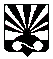 